CÂMARA MUNICIPAL DE JACAREÍ18ª LEGISLATURA - ANO IIRESUMO DA ATA ELETRÔNICA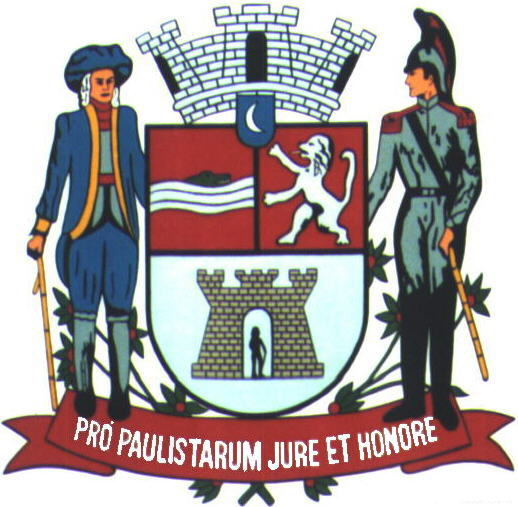 1ª SESSÃO EXTRAORDINÁRIARealizada em 1º/11/2022Horário: 18h10min18ª (DÉCIMA OITAVA) LEGISLATURA - ANO IIRESUMO DA ATA ELETRÔNICA DA 1ª (PRIMEIRA) SESSÃO EXTRAORDINÁRIAAo primeiro (1º) dia do mês de novembro (11) do ano dois mil e vinte e dois (2022), iniciando às dezoito horas e dez minutos (18h10min), compareceram à Câmara Municipal de Jacareí, a fim de participar de Sessão Extraordinária regimentalmente convocada pela presidência para ELEIÇÃO DA MESA DIRETORA DA CÂMARA MUNICIPAL DE JACAREÍ – BIÊNIO 2023-2024, os seguintes Vereadores: ABNER - PSDB; DUDI - PL; EDGARD SASAKI - PSDB; HERNANI BARRETO - REPUBLICANOS; LUÍS FLÁVIO (FLAVINHO) - PT; MARIA AMÉLIA - PSDB; PAULINHO DO ESPORTE - PSD; PAULINHO DOS CONDUTORES - PL; DR. RODRIGO SALOMON - PSDB; ROGÉRIO TIMÓTEO - REPUBLICANOS; RONINHA – PODEMOS; SÔNIA PATAS DA AMIZADE - PL e VALMIR DO PARQUE MEIA LUA – UNIÃO BRASIL. 	 A Sessão teve a Presidência do Vereador PAULINHO DOS CONDUTORES, tendo para secretariá-lo os pares EDGARD SASAKI e ROGÉRIO TIMÓTEO, respectivamente 1º e 2º Secretários.	 A 1ª Sessão Extraordinária foi aberta pelo Presidente PAULINHO DOS CONDUTORES, que determinou a execução do Hino Nacional Brasileiro e, em seguida, o Vereador Roninha procedeu à leitura de um trecho bíblico.	 	Ato contínuo, o Senhor Presidente anunciou o início da Eleição da Mesa Diretora e da Vice-Presidência do Legislativo para o Biênio 2023/2024 e explicou que a ordem de eleição será a seguinte: Presidente, 1º Secretário, 2º Secretário e por fim Vice-Presidente. Esclareceu também, que a votação para cada cargo será realizada através de Votação Nominal e através das Cédulas que serão distribuídas antes da votação; que os vereadores deverão declarar o voto nominalmente, assinalar a opção na cédula, assiná-la, dobrá-la e entregá-la ao Oficial Técnico Legislativo. 	Assim, antes de cada votação, a Presidência informou a inscrição de apenas um candidato para cada cargo, citando o nome do vereador(a) inscrito(a), conforme abaixo registramos:	PRESIDENTE: Vereador Abner	1ª SECRETÁRIA: Vereadora Sônia Patas da Amizade	2º SECRETÁRIO: Vereador Paulinho do Esporte	VICE-PRESIDENTE: Vereadora Maria Amélia	Durante a votação para o cargo de Vice-Presidente, o Vereador Rogério Timóteo após ter registrado abstenção, solicitou uma nova cédula de votação e retificou seu voto como favorável para a Vereadora Maria Amélia. 	Finalizado todo o processo de votação, o Senhor Presidente anunciou a nova Mesa Diretora para o Biênio 2023/2024, conforme registramos abaixo, cumprimentou os eleitos e informou que os novos integrantes tomarão posse automaticamente no dia 1º/01/2023:	PRESIDENTE ABNER ................................................................................................ 1ª SECRETÁRIA SÔNIA PATAS DA AMIZADE........................................................... 2º SECRETÁRIO PAULINHO DO ESPORTE................................................................. VICE-PRESIDENTE MARIA AMÉLIA........................................................................... Registramos também os votos recebidos pelo(a) candidato(a) único de cada cargo:	PRESIDENTE: dez (10) votos favoráveis e três (03) abstenções.	1ª SECRETÁRIA: dez (10) votos favoráveis e três (03) abstenções	2º SECRETÁRIO: dez (10) votos favoráveis e três (03) abstenções	VICE-PRESIDENTE: doze (12) votos favoráveis e uma (01) abstenção	Em seguida, o Senhor Presidente convidou os vereadores para as fotos oficiais e para assinarem o Termo de Posse, encerrando a Sessão às 18h45min.	Para constar, foi lavrado o presente Resumo da Ata Eletrônica por mim, ______________________ Salette Granato - Oficial Técnico Legislativo, digitado e assinado, na conformidade do Artigo 84 do Regimento Interno da Câmara Municipal de Jacareí. Cabe ressaltar que a Ata Eletrônica contendo a gravação desta Sessão ficará devidamente arquivada e os documentos nela mencionados ficarão à disposição na Secretaria Legislativa da Câmara para averiguação a qualquer tempo. Este Resumo deverá ser encaminhado para publicação no site da Câmara e para análise dos Vereadores, que terão o prazo de dois (02) dias úteis, a contar do envio, para propor retificação, inserção de algum registro ou impugnação, por escrito, sem o que se dará a aprovação tácita e, por consequência, a aceitação do conteúdo integral da Ata Eletrônica sem ressalvas, nos termos regimentais. Palácio da Liberdade. Jacareí, 4 de novembro de 2022. PAULO FERREIRA DA SILVA(Paulinho dos Condutores)PresidenteEDGARD TAKASHI SASAKI(Edgard Sasaki)1º Secretário